Draw a cross section of the island: use the contour lines to help.Mark on key locations you may pass on the way.Calculate the distance travelled both on foot and as the crow flies.  Scale 2cm = 1km 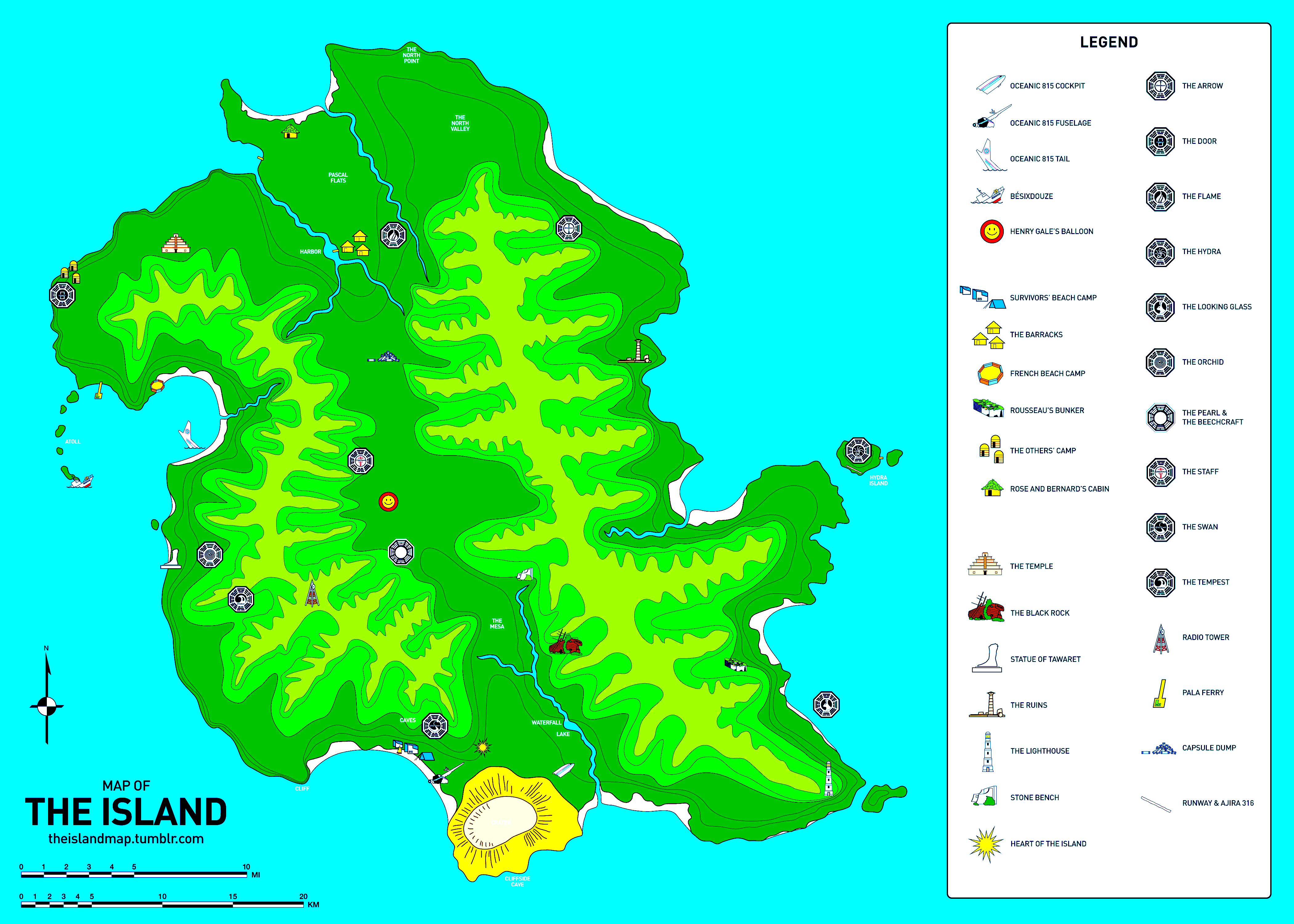 